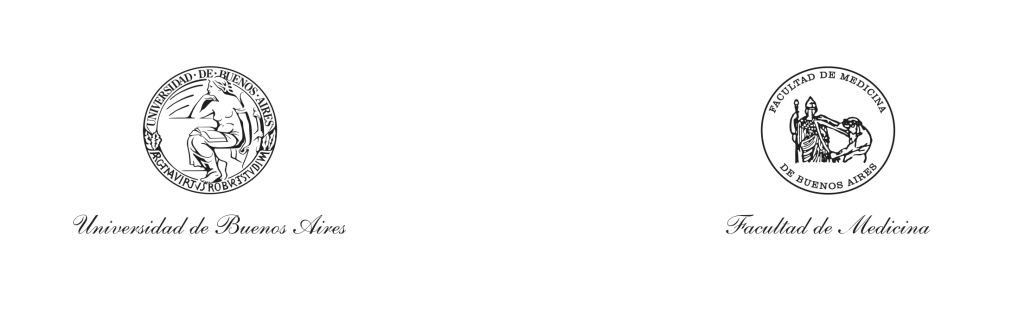 Buenos Aires,	de 2023Facultad de Medicina Sr. DecanoProf. Dr. Luis Ignacio Brusco S/DDe mi consideración,Me dirijo a usted a fin de dar mi aval y recomendación para que el Postulante	se presente a la convocatoria de las Becas Peruilh 2023con el proyecto titulado ………………………………………………………………………………que se realizará en el ………………………………………………………………………………..AtentamenteProf. Dr. ………………Director de la becaPOSTULANTE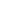 Nombre y Apellido:Domicilio:Localidad:Teléfono:	E-mail:Fecha de Nacimiento:	Sexo: Título de grado:Lugar de trabajo:Titulo del Plan de Trabajo:	  ANTECEDENTES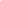 Formación y desempeño académicoA - PregradoMencionar sólo los cursos o estudios que no correspondan a la curricula normal de la carrera de grado.B - PostgradoCursos o estudios de postgrado (indicar nombre, duración, fecha e institución y calificación cuando corresponda)C - Conocimientos de Idiomas (indicar si habla, lee y/o escribe):Adjuntar si corresponde, los certificados que acrediten el nivel de los estudios.Antecedentes en investigación D - Publicaciones(Listar publicaciones discriminando libro, capítulo de libro, artículo. Para los artículos, señalar si son con referato y sin referato, en publicaciones nacionales o extranjeras: Indicar título, lugar y fecha de la publicación)E - Comunicaciones a congresos y eventos científicos(listar comunicaciones indicando, autores, títulos y reunión en la que se presentó)F - Actuación en proyectos de investigación(listar los cargos desempeñados, el título del proyecto, la duración de la actividad realizada y la fecha)Antecedentes en docencia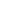 G - Cargos desempeñadosListar todos los cargos docentes desempeñados, incluidos los ad-honorem, indicando área o materia, categoría docente, dedicación y lugar de trabajo. Señalar si fueron obtenidos por concursoH - Otros antecedentes en docenciaOtros Antecedentes I – Becas(Indicar categoría, período, institución, lugar, tema y director)J – Residencias(Período, lugar, especialidad)K - Otros antecedentes relevantes:Listar premios pasantías o concurrencias - indicando actividades , período, institución y adjuntar certificado- y otros antecedentes profesionales - indicando fecha, institución y lugar- PLAN DE TRABAJO DE LA BECA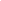 A -  Resumen(Hasta 300 palabras)B - Estado actual del conocimiento sobre el tema(Hasta tres carillas)C - Objetivos e hipótesis del trabajo a realizar(Desarrollar en no más de una carilla)D - Metodología(Desarrollar en no más de dos carillas)E - Descripción de actividades del becario(Desarrollar en no más de una carilla)F - Cronograma(Desarrollar en no más de una carilla)G - Bibliografía(Máximo dos carillas)H – Indicar fuente de financiación del planDIRECTOR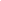 Nombre Y Apellido:Teléfono E-mail:D.N.I.:Fecha de Nacimiento:Título Académico máximo obtenido:Universidad:Cargo Docente:	Dedicación:Lugar de Trabajo:Pertenece al CONICET:	No / Si	Categoría: Lugar de Trabajo:Nro. de becarios UBA:Nro. De becarios de otras instituciones:(Incluir becas Ramón Carrillo y Oñativia, Agencia –FONCYT y/o FONTAR, u otras especificando entidad que otorgó cada beca)4.  CO - DIRECTOR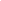 Nombre y Apellido:Teléfono E-mail:D.N.I.:Fecha de Nacimiento:Título Académico máximo obtenido:Universidad:Cargo Docente:	Dedicación:Lugar de Trabajo:Pertenece al CONICET:	No / Si	Categoría: Lugar de Trabajo:Nro. de becarios UBA:Nro. De becarios de otras instituciones:(Incluir becas Ramón Carrillo y Oñativia, Agencia –FONCYT y/o FONTAR, u otras especificando entidad que otorgó cada beca)Proyecto de Investigación acreditadoANTECEDENTES DEL CO- DIRECTOR DE LA BECAIncluir CV (máximo 5 carillas) y listado de publicaciones de los últimos 5 años5. COMPROMISO DEL POSTULANTE, DIRECTOR Y CO - DIRECTOR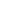 Todos los datos consignados en esta solicitud tienen valor de Declaración Jurada y los abajo firmantes manifiestan conocer y aceptar el Reglamento de Becas vigente, los términos de esta convocatoria.También se compromete a certificar su actividad del 1al 5 dia de cada mes.Firma del Postulante	Aclaración:  	Firma del Director	 	 Aclaración:  	Firma del Co-Director	Aclaración:  	6.  ACEPTACIÓN DEL RESPONSABLE DEL LUGAR DE TRABAJO(Director del Hospital, Departamento, Instituto, etc.)Por la presente manifiesto mi conformidad para que el postulante pueda llevar a cabo su trabajo enFirma:	 	Aclaración:  	6. ANEXOS - DOCUMENTACIÓN RESPALDATORIA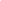 Adjuntar escaneado:  	1- D.N.I (frente y Dorso)2- Título de Grado legalizado (frente y Dorso)3- Resolución del Cargo Docente del postulante (en el caso que lo tuviese)4- Resolución del Cargo Docente del Director/Co-Director o Certificación de Servicios de la Dirección de Personal